MAKE CONNECTIONSMAKE CONNECTIONSMAKE CONNECTIONSMAKE CONNECTIONSCopernicus (Planets revolve around the sun)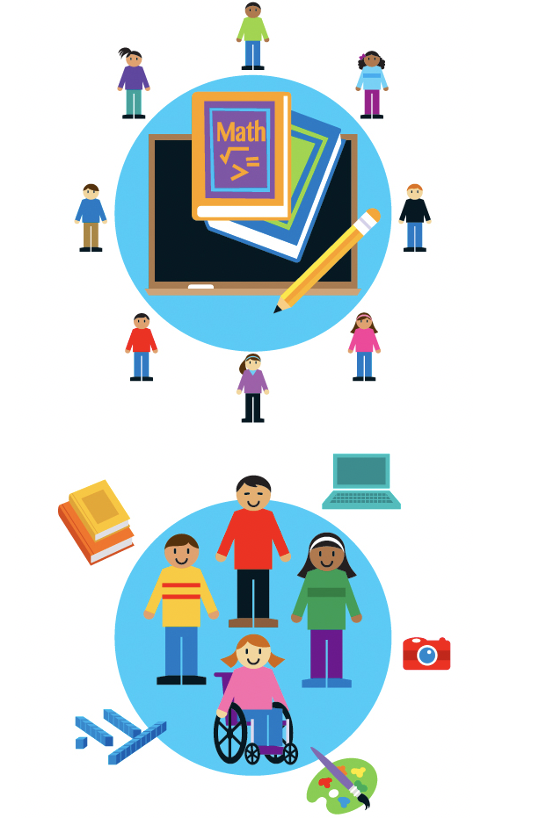 Copernicus (Planets revolve around the sun)UDL Lesson Design (Student focus)UDL Lesson Design (Student focus)LESSON DESIGN, VOCABULARY, SEQUENCELESSON DESIGN, VOCABULARY, SEQUENCELESSON DESIGN, VOCABULARY, SEQUENCELESSON DESIGN, VOCABULARY, SEQUENCE1. Goal (Objective) – 1. Goal (Objective) – 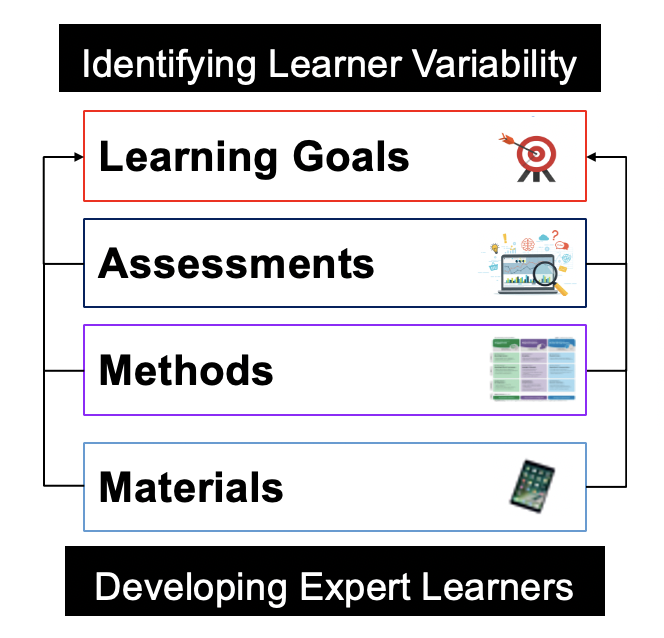 Why is this planning sequence important?Why is this planning sequence important?2. Assessment – 2. Assessment – Why is this planning sequence important?Why is this planning sequence important?3. Methods – 3. Methods – Why is this planning sequence important?Why is this planning sequence important?4. Materials – 4. Materials – Why is this planning sequence important?Why is this planning sequence important?CONTENT VS. METHODCONTENT VS. METHODCONTENT VS. METHODCONTENT VS. METHODDefinitionContent - Method –ExampleContent - Method –VerbContent - Method –Advantages/LimitsContent - Method –IDENTIFYING POTENTIAL BARRIERS(Refer to Module #1 Learner Variability and Identity)IDENTIFYING POTENTIAL BARRIERS(Refer to Module #1 Learner Variability and Identity)IDENTIFYING POTENTIAL BARRIERS(Refer to Module #1 Learner Variability and Identity)IDENTIFYING POTENTIAL BARRIERS(Refer to Module #1 Learner Variability and Identity)List Learner Variability/Identities in Your Class/Caseload (Choose a specific subject/activity)List Learner Variability/Identities in Your Class/Caseload (Choose a specific subject/activity)For each identity, assign a potential barrier and solutionFor each identity, assign a potential barrier and solutionLearner Variability/Identity and SubjectLearner Variability/Identity and SubjectBarrier to LearningSolution1.1.2.2.3.3.4.4.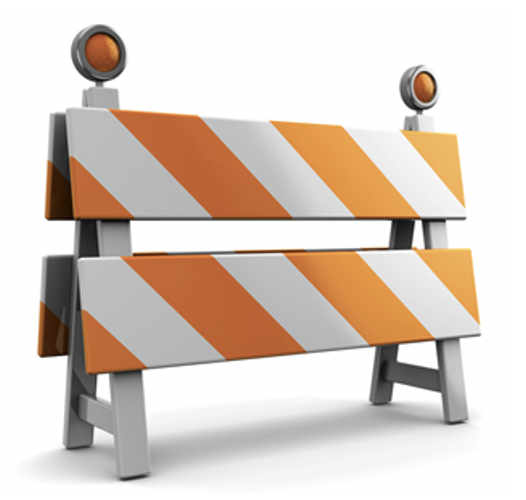 5.5.6.6.7.7.8.8.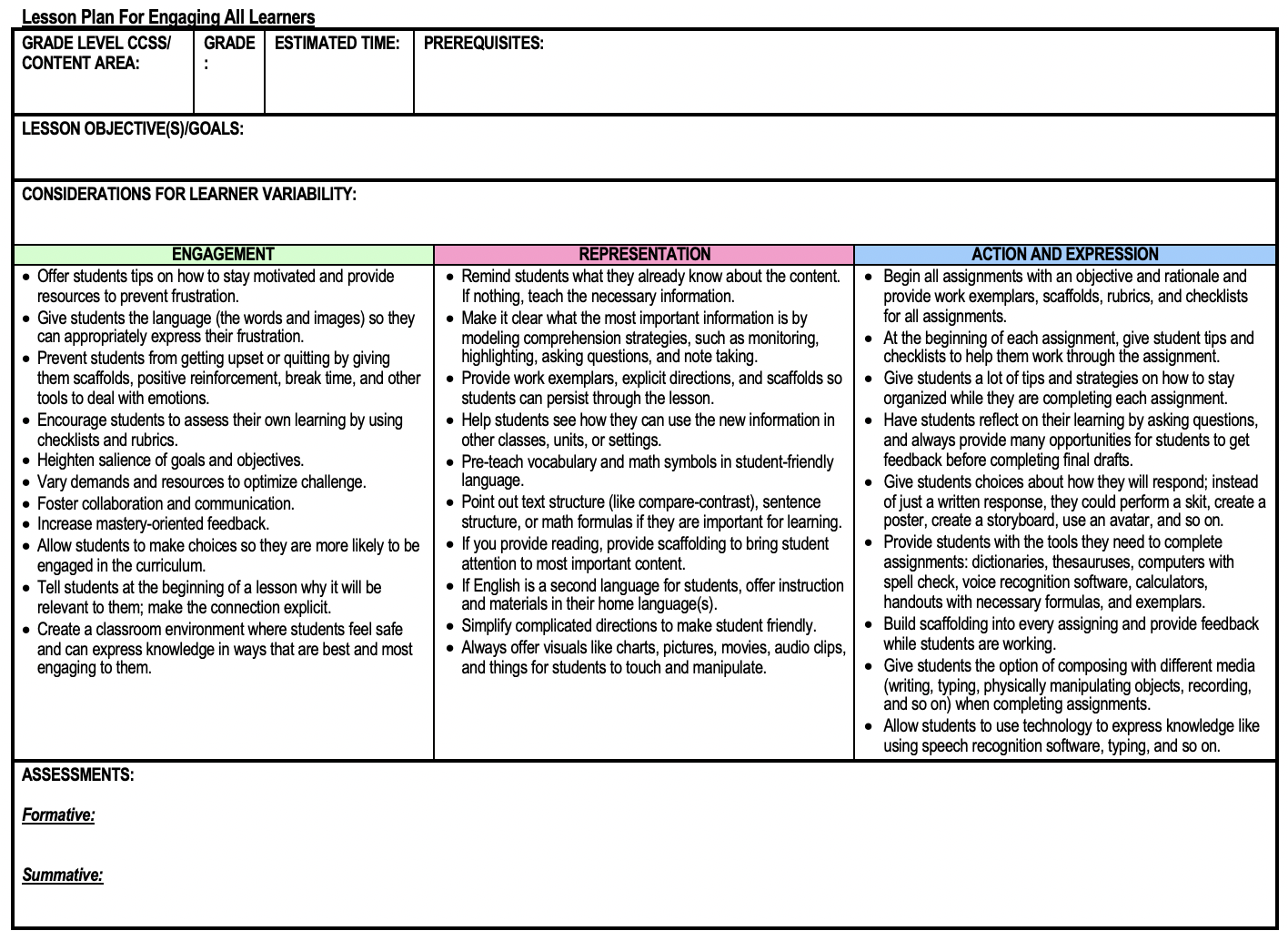 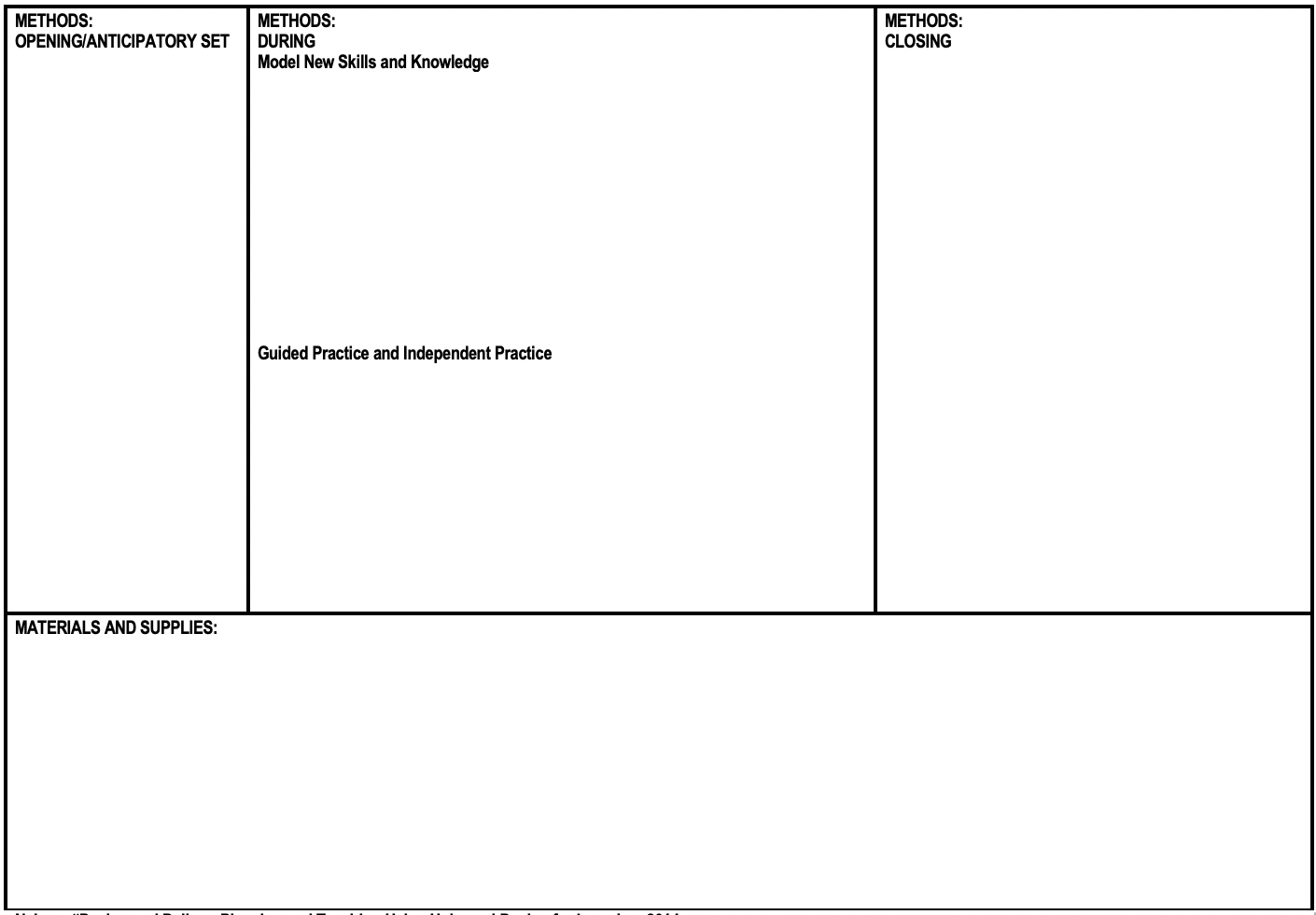 